Supplemental Information for Enzymatic evidence that the natural product N-nitroglycine is degraded by diverse bacteriaAuthors: Kara A. Strickland,1,‡ Brenda Martinez Rodriguez,1,‡ Ashley A. Holland,1 Shelby Wagner,1 Michelle Luna-Alva,1 David E. Graham,2 Jonathan D. Caranto1,*1Department of Chemistry, University of Central Florida, Orlando, FL 328162Biosciences Division, Oak Ridge National Laboratory, Oak Ridge, TN 37831 ‡These authors contributed equally to this work* Corresponding author: Jonathan D. Caranto-jonathan.caranto@ucf.eduFigure S1. Analytical size exclusion chromatography calibration curve of standards. Flow rate 0.75 mL/min, 100 mM Tricine and 100 mM NaCl buffer pH 7.5. 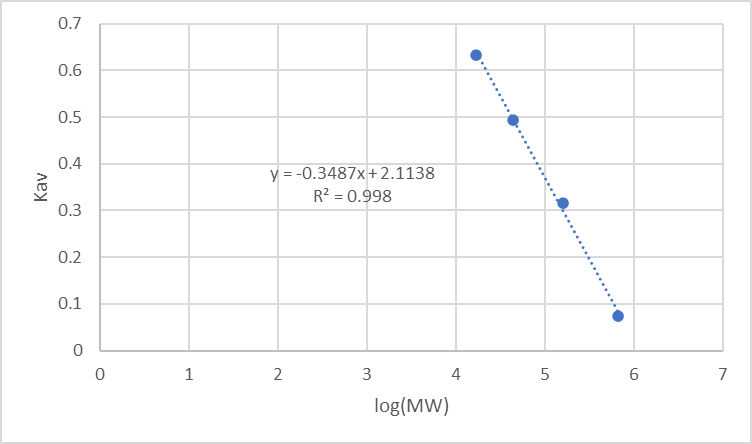 Figure S2. Representative LC-MS EICs monitoring molecular anion of 2-NAE (m/z 105.03) in samples containing 2 mM 2-NAE, excess titanium citrate, and either no Vs NnlA for the control sample or 20 µM reduced Vs NnlA (FeII-NnlA) for the reaction samples. Samples were incubated overnight at room temperature in deoxygenated 23.3 mM tricine buffer, pH 7.5. 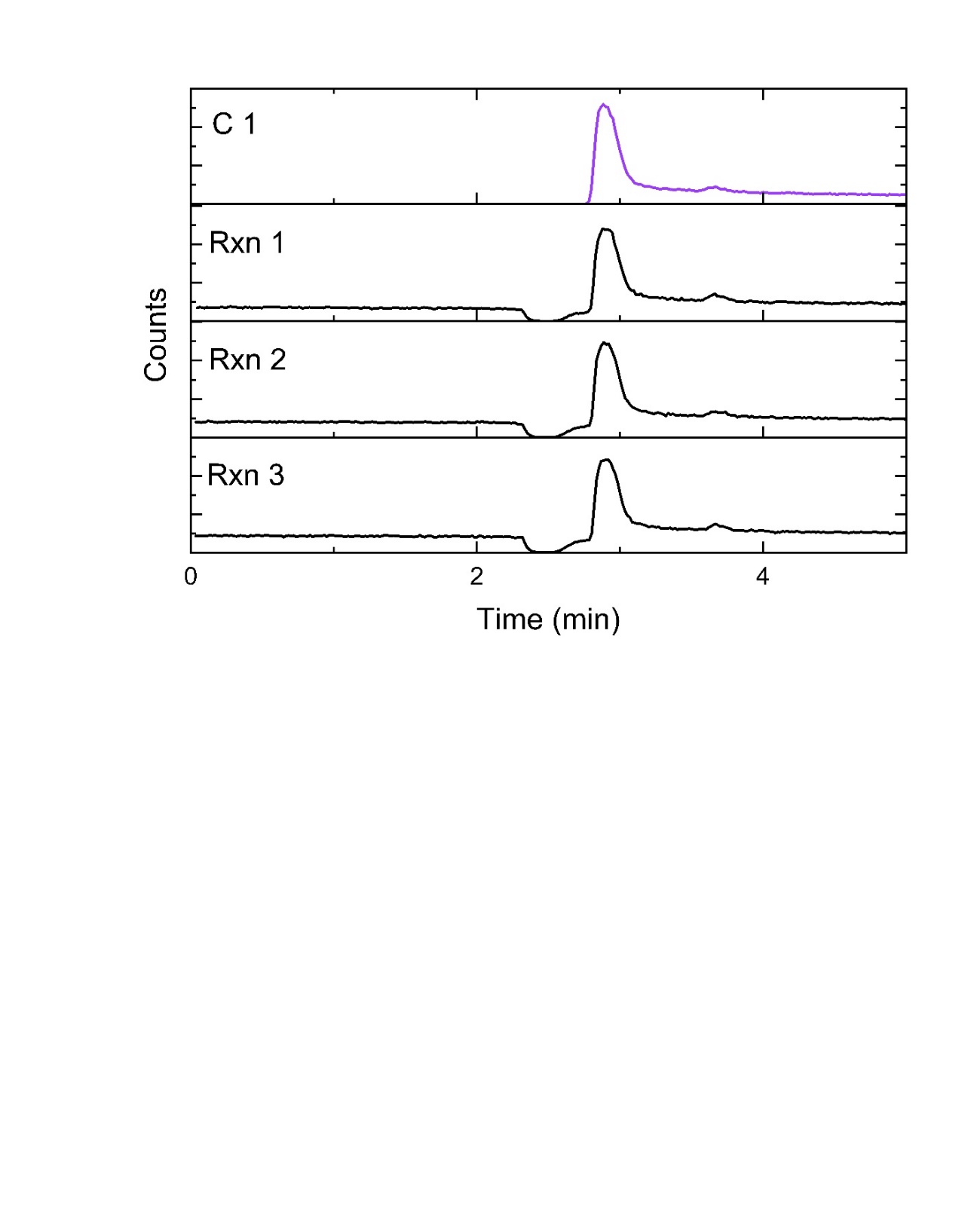 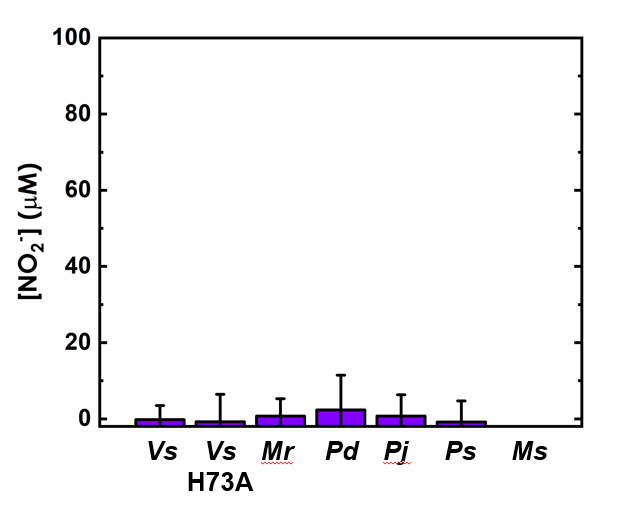 Figure S3. Nitrite concentrations observed in overnight cultures of E. coli transformed with NnlA homologs or variants grown in the presence of 2-NAE. Cells were incubated overnight in diluted LB containing IPTG and 3 mM NNG and incubated overnight at 37°C.MBW2064617           --------------MAGNGDKRLTELIRLAMECMGVAVTIIDPQGTLLYYNKQAEKILDR	46
MCK4988321           -------------MNENERKTKLGELVNLAMDCLGVAVTIIDTKGTLLYYNQHSAKILDR	47
WP_189438608         MSQNQHSAFRKQVADRTLDGWELEGCAEWLIDQQGVGVSIIDTEGRLLFYNQWADNKMPR	60
WP_054784913         -MTDNNNELPEVTDQRILEAWKLSGWADRLLEEAGIGVTIIDKDGKLLYYNKWASENLDR	59
WP_282531508         ----MDEKLPEVTQQRVLPGWTVSQWAGGLIEHAGVGVTILDREGRVMFYNQWAANRLDR	56
NnlA_(OUM02170)      MNQVNTEELPEVVDQRILAGWRLSEWADRILEYAGVGVTLVDRLGRCVYYNQWAKDHLDR	60
WP_066989343         --MTTHADLTEVFEHRIVADWALGEWADRLLEQAGLGVTIVDRHGVVMYYNKWAAEHLDR	58
WP_051342206         ---MTQAILPEVTDARILDGWQLSGWADRLLEQAGVGVTIVDRTGRVLYYNKWADEHLDR	57
WP_030511367         --MTSQAEPAEAAESRIATDWGLDEWADRLIDQAGVGVTILNRHGTVMYYNKWASEHLDR	58
WP_191054027         --MSSQVELAEVAESRIATDWGLDQWADRILEQAGFGVTVLDRHGTVMYYNKWASEHLDR	58
WP_195903080         --MSSQVELAEVAESRIATDWGLDQWADRILEQAGVGVTILDRHGTVMYYNKWASEHLDR	58
                                           :       ::  *..*::::  *  ::**: : . : *

MBW2064617           KPEYIGKDVHSHHKRAASNKKLDMMLEDFQ-KGRTEPFHYQARPYGE-TILVILSPIFED	104
MCK4988321           KPEYIGTDIHSHHKEAAINKKVDLMLKEFE-GGRKDHFHYEAKPYGK-IIFVTLAPIIKN	105
WP_189438608         EPEYLGQKVQEHHRKQITNVRFEAMLDLFRKEGRTEAVKYVAKPYEGLTIIVIVTPIIVE	120
WP_054784913         QPRHIGHNVKENHRRSITNPRFDAMLQLFR-DGRKDPVRYVANPYGTTTILVTVSPIHID	118
WP_282531508         KPEYIGKDVRNHHRRKITNPRFDAMLKLFE-EGRTDPVHYVARPYGKITILVTVSPIKVD	115
NnlA_(OUM02170)      KPGYIGDEIHNRHRRAITNPRFDAMLKLFE-EGRMEPVRYVARPYGKTTILVTVSPIYVE	119
WP_066989343         QPGYLGHSVHERHHRKITNPRFDAMLKLFV-DGRIEPVQYVARPYGKTTILVTVSPIRIG	117
WP_051342206         KPEYIGNDVRDRHRQPITNPRFDAMIALFE-EGRVEPVRYVARPYGKTIILVTVSPIWVD	116
WP_030511367         RPEYIGNDVRKRHRRAVTNPRFDAMLKLFE-DGRVEPVRYVARPYGKTTILVTVSPIRVD	117
WP_191054027         KPEYIGNDVRKRHRRAVTNPRFDAMLRLFE-EGRVEPVRYVARPYGRTTILVTVSPIRVD	117
WP_195903080         MPEYIGNDVRKHHRRAVTNPRFDAMLRLFE-EGRVEPVSYVARPYGKITILVTVSPIRVN	117
                      * ::* .::..*:.   * :.: *:  *   ** : . * *.**    *:* ::**   

MBW2064617           AKFVGCVQCVRLKDDTESR--------------------------------------	123
MCK4988321           GEFLGCVQTVRLKNTVSANQ-------------------------------------	125
WP_189438608         GELVAFCQTVLDKDEIQGMCETFDESGNITFQRDILPGSEPG---------------	162
WP_054784913         EELVGFSQFVLLKEEVQELCCLFDQHGRDPFEKDMLPNGPPT---------------	160
WP_282531508         GELVGYSQIVLMKDEIQELFRRFDESGRESFEKDMLPAWPFSGND------------	160
NnlA_(OUM02170)      GELVGYSQIVLLKDEVEALCQRFNASGRESFEREMLPDSTPSNDD------------	164
WP_066989343         GELVGLAQLVLLKDEVQELFSRFDDSGRESFERDMLPDGYPGA--------------	160
WP_051342206         GELVGFSQIVLLKNEVQELCERFDASGRESFEREMLPNGATGY-------LTYKKNT	166
WP_030511367         GELVGFSQIVLLKDEVQELCARFDESGRESFEREMLPNGPPAT--------------	160
WP_191054027         GELVGFSQVVLLKDEIQELCARFDESGRESFEREMLPDTPAVARDPAAGQCSSRRS-	173
WP_195903080         GELVGFSQIVLLKDEVQELFALFDESGRESFEREMLPNGLPTA--------------	160
                      :::.  * *  *:  .                                        Figure S4. Amino sequence alignment of NnlA homologs shown in Figure 6 of main text. Conserved basic residues are colored red.Mahan, K. M.; Zheng, H.; Fida, T. T.; Parry, R. J.; Graham, D. E.; Spain, J. C., A novel, iron-dependent enzyme that catalyzes the initial step in the biodegradation of N-nitroglycine by Variovorax sp. strain JS1663. Appl. Environ. Microbiol. 2017, 83, e00457-17.Shieh, W. Y., Lin, Y. T., Jean, W. D. Pseudovibrio denitrificans gen. nov., sp. nov., a marine, facultatively anaerobic, fermentative bacterium capable of denitrification. International journal of systematic and evolutionary microbiology, 2004, 54(6), 2307-2312Hosoya, S., Yokota, A., Pseudovibrio japonicus sp. nov., isolated from coastal seawater in Japan. International journal of systematic and evolutionary microbiology. 2007, 57(9) 1952-1955.Lee, S. D., Kim, E. S., Kang, S. O., Hah, Y. C. Pseudonocardia spinosispora sp. nov., isolated from Korean soil. International journal of systematic and evolutionary microbiology, 2002, 52(5), 1603-1608. Nonomura, H. Distribution of actinomycetes in the soil. IV. Isolation and taxonomy of the genus Microbispora. J. Ferment. Technol. 1960, 38, 401-405.Table S1. Elution times for standard by size exclusion chromatography.aTable S1. Elution times for standard by size exclusion chromatography.aTable S1. Elution times for standard by size exclusion chromatography.aTable S1. Elution times for standard by size exclusion chromatography.aStandardsMWElution volumesGel phase distribution coefficient KavThyroglobulin67000010.190.073γ-globulin15800013.820.317Ovalbumin4400016.450.493Myoglobin1700018.540.634aFlow rate 0.75 mL/min, 100 mM Tricine and 100 mM NaCl buffer pH 7.5.aFlow rate 0.75 mL/min, 100 mM Tricine and 100 mM NaCl buffer pH 7.5.aFlow rate 0.75 mL/min, 100 mM Tricine and 100 mM NaCl buffer pH 7.5.aFlow rate 0.75 mL/min, 100 mM Tricine and 100 mM NaCl buffer pH 7.5.Table S2. NnlA Homologs Analytical Size Exclusion Values.aTable S2. NnlA Homologs Analytical Size Exclusion Values.aTable S2. NnlA Homologs Analytical Size Exclusion Values.aTable S2. NnlA Homologs Analytical Size Exclusion Values.aProtein SampleMWElution VolumeGel phase distribution coefficient KavPd NnlA49,00016.230.478Ps NnlA38,20016.790.516Ms NnlA36,40016.900.523Mr NnlA35,90016.930.526Oligomer Vs NnlA397,00011.510.162Dimer Vs NnlA41,40016.610.504aFlow rate 0.75 mL/min, 100 mM Tricine and 100 mM NaCl buffer pH 7.5.aFlow rate 0.75 mL/min, 100 mM Tricine and 100 mM NaCl buffer pH 7.5.aFlow rate 0.75 mL/min, 100 mM Tricine and 100 mM NaCl buffer pH 7.5.aFlow rate 0.75 mL/min, 100 mM Tricine and 100 mM NaCl buffer pH 7.5.Table S3. Nitrogen mass balance resulting from NnlA reaction with NNGTable S3. Nitrogen mass balance resulting from NnlA reaction with NNGTable S3. Nitrogen mass balance resulting from NnlA reaction with NNGNnlAaReduced NnlA [NO2+]final (µM)As Isolated NnlA [NO2+]final (µM)Mr250 ± 1010.6 ± 1.7Pd260 ± 1051.3 ± 5.3Ps250 ± 1031.0 ± 6.7Ms250 ± 2022.2 ± 8.5aReaction conditions: 5 μM NnlA, 10 µM sodium dithionite for reduced NnlA and no reducing agent for as isolated NnlA, 350 μM NNG in 30 mM tricine buffer at pH 7.5 and room temperature in anaerobic glovebox.aReaction conditions: 5 μM NnlA, 10 µM sodium dithionite for reduced NnlA and no reducing agent for as isolated NnlA, 350 μM NNG in 30 mM tricine buffer at pH 7.5 and room temperature in anaerobic glovebox.aReaction conditions: 5 μM NnlA, 10 µM sodium dithionite for reduced NnlA and no reducing agent for as isolated NnlA, 350 μM NNG in 30 mM tricine buffer at pH 7.5 and room temperature in anaerobic glovebox.Table S4. Test of 2-NAE degradation Vs NnlA (m/z 105.03).aTable S4. Test of 2-NAE degradation Vs NnlA (m/z 105.03).aTable S4. Test of 2-NAE degradation Vs NnlA (m/z 105.03).aSample[NO2+]final (µM)Area of IntegrationControl samples -5.5 ± 1.42.4 ± 0.4 x 106Reaction samples 1.8 ± 11.02.0 ± 0.5 x 106aSamples containing 2 mM 2-NAE, excess titanium citrate, and either no Vs NnlA for the control samples or 20 µM reduced NnlA (FeII-NnlA) for the reaction samples. Samples were incubated overnight at room temperature in deoxygenated 23.3 mM tricine buffer pH 7.5aSamples containing 2 mM 2-NAE, excess titanium citrate, and either no Vs NnlA for the control samples or 20 µM reduced NnlA (FeII-NnlA) for the reaction samples. Samples were incubated overnight at room temperature in deoxygenated 23.3 mM tricine buffer pH 7.5aSamples containing 2 mM 2-NAE, excess titanium citrate, and either no Vs NnlA for the control samples or 20 µM reduced NnlA (FeII-NnlA) for the reaction samples. Samples were incubated overnight at room temperature in deoxygenated 23.3 mM tricine buffer pH 7.5Table S5: Expected NNG degrading bacteria based on this study.Table S5: Expected NNG degrading bacteria based on this study.Table S5: Expected NNG degrading bacteria based on this study.Table S5: Expected NNG degrading bacteria based on this study.SpeciesBacterial ClassLocation isolatedRef.Variovorax sp. Strain JS 1663	betaproteobacteriaUSA: activated sludge from Ammunition PlantRef. 1Pseudovibrio denitrificans JCM 12308alphaproteobacteriaTaiwan: seawater Ref. 2.Pseudovibrio japonicus strain KCTC 12861alphaproteobacteriaJapan: seawater Ref. 3.Pseudonocardia spinosispora DSM 44797actinomycetiaS. Korea: soilRef. 4Mycobacterium sp. 1465703.0actinomycetiaMozambique: Host culturesJ. Craig Venter Institute Genome Center for Infectious Diseases.Accession: PRJNA305922 Microbispora rosea subsp. nonnitritogenes strain NRRL B-2631actinomycetiaUnknown: acidic volcanic ashRef. 5